SeminarinhaltReferent/inReferent/inAusgefüllte Teilnehmerliste  mit allen Teilnehmenden,  ausgedruckt mitsenden.  Den Antrag per Mail  für den Bezirk Feldkirch und Bludenz an KGI Margot Thoma (margot.thoma@vorarlberg.at) und für den Bezirk Bregenz und Dornbirn an  KGI Andrea Drexel (andrea.drexel@ vorarlberg.at) senden.KILV-Antrag Institut für Schulentwicklung, Fort- und WeiterbildungKindergarteninterne LehrveranstaltungKILV-Antrag Institut für Schulentwicklung, Fort- und WeiterbildungKindergarteninterne Lehrveranstaltung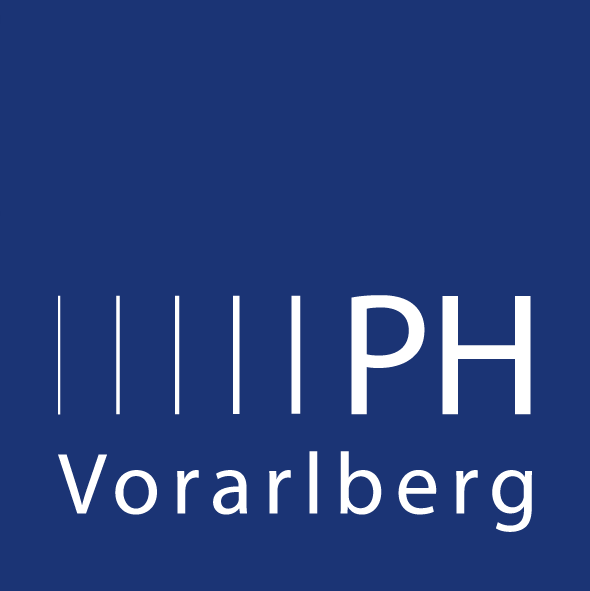 Dienststelle:Titel:Ort:Datum:Zeitraum:von:bis:Teilnehmer/innenzahl:KontaktpersonNach- u. Vorname: Mailadresse:Adresse: (für die Zustellung der Unterlagen)Nachname:Vorname:Titel/akad. Grad:WohnadresseWohnadresseWohnadresseWohnadresseWohnadresseWohnadressePLZ:Ort:Straße, Nr.:KontaktKontaktKontaktKontaktE-Mail:Telefon:Nachname:Vorname:Titel/akad. Grad:WohnadresseWohnadresseWohnadresseWohnadresseWohnadresseWohnadressePLZ:Ort:Straße, Nr.:KontaktKontaktKontaktKontaktE-Mail:Telefon:Für die Leitung der ansuchenden Dienststelle(Unterschrift d. Leiter/in)Genehmigung durch die Kindergarteninspektorin:Für die Leitung der ansuchenden Dienststelle(Unterschrift d. Leiter/in)